	 Curriculum Vitae  	 LEAHU MIHAI  Str. Gorunului , nr.6, Mediaş, jud. Sibiu, cod poştal 551052, România  0269830734  	      mihai.leahu@transgaz.ro; 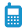 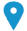 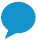 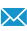 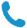 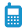 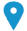 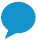 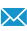 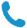 Scrieţi tipul de messenger pe care-l folosiţi (Yahoo, skype etc.) leahu_m Principalele activităţii şi responsabilităţi Urmărirea şi coordonarea activităţilor de realizare a unor instalaţii şi montaj utilaje din industria chimică Tipul sau sectorul de activitate:  Lucrări de construcţii montaj şi reparare obiective industriale şi civile Alte limbi străine cunoscuteEngleză INFORMAŢII PERSONALE LEAHU MIHAI LEONTIN Sexul Masculin | Data naşterii 09.10.1961 | Naţionalitatea Română  EXPERIENŢA PROFESIONALĂ 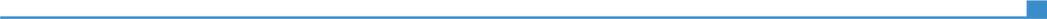 2020 iunie  Director General Adjunct SNTGN TRANSGAZ SA  Mediaş, Piaţa C.I. Motaş Nr. 1, localitatea  Mediaş, jud. Sibiu, cod 551130, Mediaş; www.transgaz.ro Principalele activităţi si responsabilităţi Coordonează, îndrumă și urmărește activitățile specifice din cadrul structurilor/entităților organizatorice aflate în subordine.Asigură suport decizional pe aspecte specifice detaliilor tehnice necesare implementării proiectului Dezvoltări ale SNT în zona de nord-est a României în scopul îmbunătățirii aprovizionării cu gaze naturale a zonei, precum și a asigurării capacităților de transport spre Republica Moldova.Tipul sau sectorul de activitate: Sectorul gazelor naturale 2013 noiembrie – 2020 iunie  Director   Departamentul Proiectare şi Cercetare SNTGN TRANSGAZ SA  Mediaş, Piaţa C.I. Motaş Nr. 1, localitatea  Mediaş, jud. Sibiu, cod 551130 Departamentul Proiectare şi Cercetare, str. Unirii nr. 6, Mediaş; www.transgaz.ro Principalele activităţi si responsabilităţi Asigurarea  managementului  activităţii de  proiectare şi cercetare  specifice  transportului gazelor naturale. Organizarea activităţii departamentului în scopul realizării targhetului stabilit. Tipul sau sectorul de activitate: Sectorul gazelor naturale 1989 noiembrie - 2009  Inginer proiectant principal gr. III- Şef proiect – Coordonator colectiv SNTGN TRANSGAZ SA  Mediaş, Piaţa C.I. Motaş  Nr. 1,  localitatea  Mediaş, jud. Sibiu, cod 551130 Sucursala de Cercetare si Proiectare  pentru transport gaze naturale , str. Unirii nr. 6, Mediaş;  Principalele activităţi si responsabilităţi Elaborarea şi coordonarea de proiecte specifice transportului gazelor naturale, distribuţiei gazelor naturale şi a instalaţiilor tehnologice de suprafaţă din domeniul extracţiei gazelor naturale Tipul sau sectorul de activitate: Sectorul gazelor naturale 1986 - 1989 noiembrie    Inginer stagiar - Responsabil şantier T.M.U.C.B. – A.G. ANTREPRIZA DE MONTAJ TÎRGU MUREŞ, Str. Mureşeni 50,  Târgu Mureş, jud. Mureş  1986 - 1989 noiembrie    Inginer stagiar - Responsabil şantier T.M.U.C.B. – A.G. ANTREPRIZA DE MONTAJ TÎRGU MUREŞ, Str. Mureşeni 50,  Târgu Mureş, jud. Mureş           ALTE ACTIVITĂȚI  2019-2020Iunie 2021                    Iunie 2021- PrezentEDUCAŢIE ŞI FORMARE 2019-2020Iunie 2021                    Iunie 2021- PrezentEDUCAŢIE ŞI FORMAREPresedinte al Consiliului SocietațiiVESTMOLDTRANSGAZ SRL   - Operator al sistemului de transport gaze naturale din Republica Moldova.Membru al Consiliului SocietațiiVESTMOLDTRANSGAZ SRL   - Operator al sistemului de transport gaze naturale din Republica Moldova.Presedinte al Consiliului SocietațiiVESTMOLDTRANSGAZ SRL   - Operator al sistemului de transport gaze naturale din Republica Moldova.Presedinte al Consiliului SocietațiiVESTMOLDTRANSGAZ SRL   - Operator al sistemului de transport gaze naturale din Republica Moldova.Membru al Consiliului SocietațiiVESTMOLDTRANSGAZ SRL   - Operator al sistemului de transport gaze naturale din Republica Moldova.Presedinte al Consiliului SocietațiiVESTMOLDTRANSGAZ SRL   - Operator al sistemului de transport gaze naturale din Republica Moldova.Presedinte al Consiliului SocietațiiVESTMOLDTRANSGAZ SRL   - Operator al sistemului de transport gaze naturale din Republica Moldova.Membru al Consiliului SocietațiiVESTMOLDTRANSGAZ SRL   - Operator al sistemului de transport gaze naturale din Republica Moldova.Presedinte al Consiliului SocietațiiVESTMOLDTRANSGAZ SRL   - Operator al sistemului de transport gaze naturale din Republica Moldova.20132013 2007 2006 1997 1993 1998-1989 1981-1986 COMPETENΤE PERSONALE 20132013 2007 2006 1997 1993 1998-1989 1981-1986 COMPETENΤE PERSONALE Expert achiziţii publice  	 SC YES TOP TRENING ONEŞTI ▪ Planificarea achiziţiilor publice, elaborarea documentelor de specialitate, acordarea consultantei de specialitate, derularea procedurilor de  atribuire, analizarea  legislaţiei specifice ; Manager de inovare  S.C. SVASTA ICG S.R.L. ▪ Elaborarea strategiei de inovare a firmei, implementarea planului de realizare a strategiei de inovare a firmei, crearea unui sistem de gestiune a datelor privind ideile de inovare; Certificat  Managementul Riscurilor Tehnologice, Securităţii şi Calităţii lucrărilor de montaj la dotările tehnologice industriale THEMA  SAFETY  PLUS S.R.L.- Centru de pregătire pentru personalul din industrie Buşteni  ▪  Cerinţe privind securitatea în exploatare. Criterii de performanţă privind siguranţa la foc. Certificat de competenţă Institutul Naţional pentru securitate minieră şi protecţie antiexplozivă INSEMEX PETROŞANI  ▪ Proiectare instalaţii şi echipamente în spaţii industriale cu pericol de atmosferă explozivă Atestat pentru sudură în PE ROMGAZ  R.A.  MEDIAS – Centru de formare şi instruire profesională Mediaş ▪ Tehnologia de sudare în polietilenă. Utilizare echipamente de sudare conducte şi fitinguri PE. Atestat utilizator sisteme de calcul S.C. SOFT GAZ S.A.  MEDIAS  ▪ Utilizare sisteme de calcul Certificat MINISTERUL CONSTRUCŢIILOR INDUSTRIALE - Centrul de organizare şi cibernetică în construcţii  ▪ Organizarea şi conducerea sectoarelor de lucru a maiştrilor de construcţii montaj Inginer profil mecanic Institutul Politehnic Cluj-Napoca  - Facultatea de Mecanică ▪ Specializarea Tehnologia Construcţiilor de maşiniExpert achiziţii publice  	 SC YES TOP TRENING ONEŞTI ▪ Planificarea achiziţiilor publice, elaborarea documentelor de specialitate, acordarea consultantei de specialitate, derularea procedurilor de  atribuire, analizarea  legislaţiei specifice ; Manager de inovare  S.C. SVASTA ICG S.R.L. ▪ Elaborarea strategiei de inovare a firmei, implementarea planului de realizare a strategiei de inovare a firmei, crearea unui sistem de gestiune a datelor privind ideile de inovare; Certificat  Managementul Riscurilor Tehnologice, Securităţii şi Calităţii lucrărilor de montaj la dotările tehnologice industriale THEMA  SAFETY  PLUS S.R.L.- Centru de pregătire pentru personalul din industrie Buşteni  ▪  Cerinţe privind securitatea în exploatare. Criterii de performanţă privind siguranţa la foc. Certificat de competenţă Institutul Naţional pentru securitate minieră şi protecţie antiexplozivă INSEMEX PETROŞANI  ▪ Proiectare instalaţii şi echipamente în spaţii industriale cu pericol de atmosferă explozivă Atestat pentru sudură în PE ROMGAZ  R.A.  MEDIAS – Centru de formare şi instruire profesională Mediaş ▪ Tehnologia de sudare în polietilenă. Utilizare echipamente de sudare conducte şi fitinguri PE. Atestat utilizator sisteme de calcul S.C. SOFT GAZ S.A.  MEDIAS  ▪ Utilizare sisteme de calcul Certificat MINISTERUL CONSTRUCŢIILOR INDUSTRIALE - Centrul de organizare şi cibernetică în construcţii  ▪ Organizarea şi conducerea sectoarelor de lucru a maiştrilor de construcţii montaj Inginer profil mecanic Institutul Politehnic Cluj-Napoca  - Facultatea de Mecanică ▪ Specializarea Tehnologia Construcţiilor de maşiniLimba(i) maternă(e) Limba(i) maternă(e) Română Română Română ΙNΤELEGERE  ΙNΤELEGERE  VORBIRE  VORBIRE  SCRIERE  Ascultare  Citire  Participare la conversaţie  Discurs oral  B1  B1 B1  B1  B1 Competenţe de comunicare  Competenţe organizaţionale/manageriale Niveluri: A1/2: Utilizator elementar - B1/2: Utilizator independent - C1/2: Utilizator experimentat  Cadrul european comun de referinţă pentru limbi străine    ▪ Bune competenţe de comunicare, înţelegere, dialog,i mplicare şi socializare dobândite prin experienţa proprie de Şef colectiv şi ulterior Şef Atelier  în cadrul Departamentului de Proiectare şi Cercetare. ▪ În calitate de Şef Atelier Studii şi Proiecte Conducte am  coordonat activitatea în echipă a două colective  dobândind capacitate de organizare şi mobilizare, flexibilitate în adaptarea la schimbări.  Competenţe dobândite la locul de muncă  Competenţe informatice                      Alte competenţePermis de conducere▪ Proiectarea şi construirea conductelor colectoare şi de transport gaze naturale; instalator autorizat grad 1T, legitimaţie nr. 111100052 ▪ Proiectarea, execuţia şi exploatarea tuturor categoriilor de lucrări aferente sistemelor de alimentare cu gaze naturale; instalator autorizat grad 1D, legitimaţie nr. 311100244. ▪ Verificator Proiecte atestat MECMA, Certificat de atestare seria A  nr. 0338/26.09.2010 ▪ Utilizare GPS şi efectuare de măsurători în teren; ▪ Utilizare echipamente de sudare conducte şi fitinguri PE HD, diplomă de absolvire + Atestat Wavin 1997; Atestat Romgaz pentru sudură PE 1997;  ▪ Autorizaţie pentru proiectare instalaţii şi echipamente pentru spaţii industriale cu pericol de atmosferă explozivă în cadrul  INSEMEX Petroşani, Autorizaţie INSEMEX-GANEX  nr. 154/15.05.2006 ▪ Certificat curs Managementul Riscurilor Tehnologice, Securităţii şi Calităţii lucrărilor de montaj al  dotărilor tehnologice industriale, organizat de Centrul de pregătire pentru personalul din industrie Buşteni, Thema Safety Plus SRL, 2008; ▪ Certificat curs "Organizarea şi conducerea sectoarelor de lucru a maiştrilor de construcţii montaj"; ▪ Certificat curs „ Piping Design, Analysis and Fabrication” The Center for Professional Advancement, Amsterdam, 2008; ▪ Manager de inovare, organizat de Integrated Consulting Group Svasta, Diplomă de absolvire seria INO nr. 0450 şi Certificat de absolvire nr. 1015/06.03.2013 ▪ Expert achiziţii publice .Elaborarea documentelor de specialitate, planificarea achiziţiilor publice, acordarea consultantei de specialitate, derularea procedurilor de  atribuire . Certificat de absolvire  nr.1431 /04.02.2013. Competenţe dobândite la locul de muncă  Competenţe informatice                      Alte competenţePermis de conducere▪ Bun utilizator al  instrumentelor Microsoft Office™  ▪ Bun utilizator CAD  ▪ Membru în Consiliul  Tehnico – Economic  a S.N.T.G.N TRANSGAZ   S.A . MEDIAS ▪ Categoria B 